GC311 – Database Concepts Assignment #3Q1: The many-to-many relationship between books and authors can be modeled with 3 tables, as shown below. A books table contains data about books (such as title and price); an authors table contains data about the authors (such as name and email). A table called books_authors joins the books and authors tables and captures the many-to-many relationship between books and authors.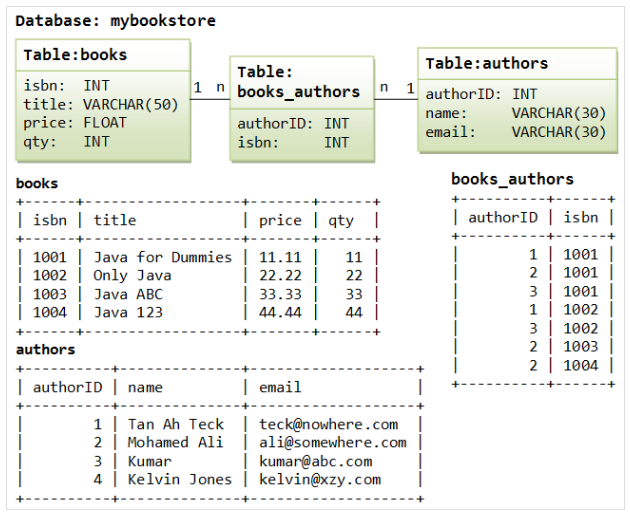 Using Data definition language (DDL), write SQL query.Create table statements for the above tables.Add new column (sex) to authors table.Set the default value for sex column to female (‘F’).Remove books table and if any other objects depend for their existence on continued existence of this table, does not allow request. 